2019春《国际经济法》导学方案第一步：先打开国家开放大学学习平台，点击学生登录。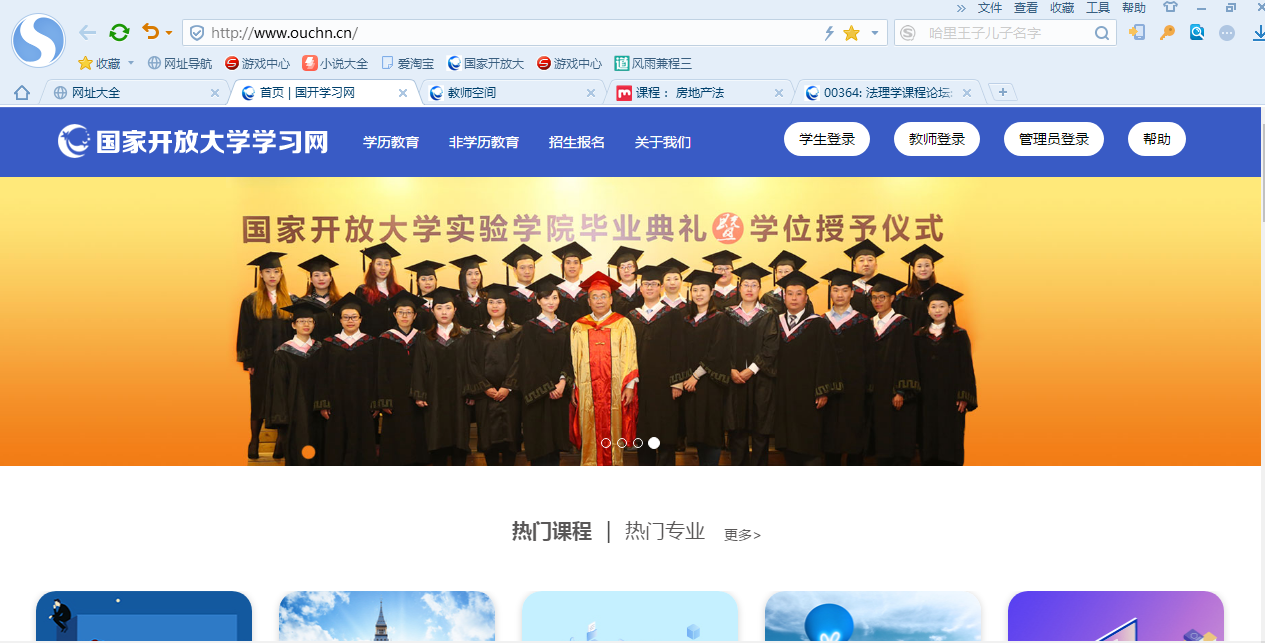 第二步：请输入用户名（学号），密码（出生年月日八位）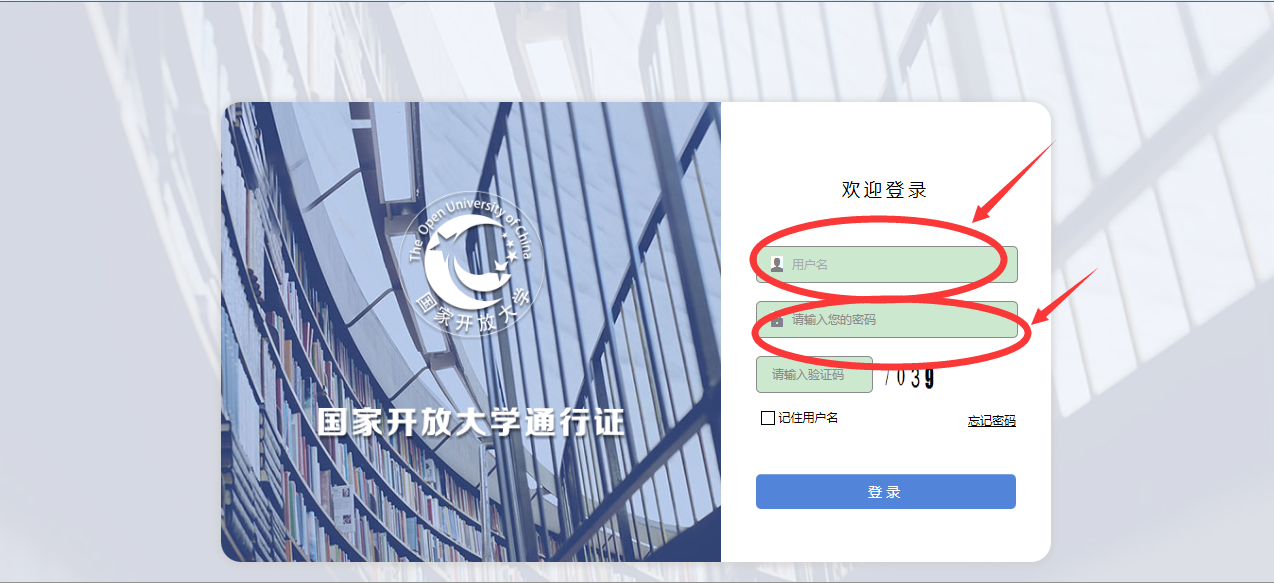 第三步：到课程学习中选择《国际经济法》点击进入。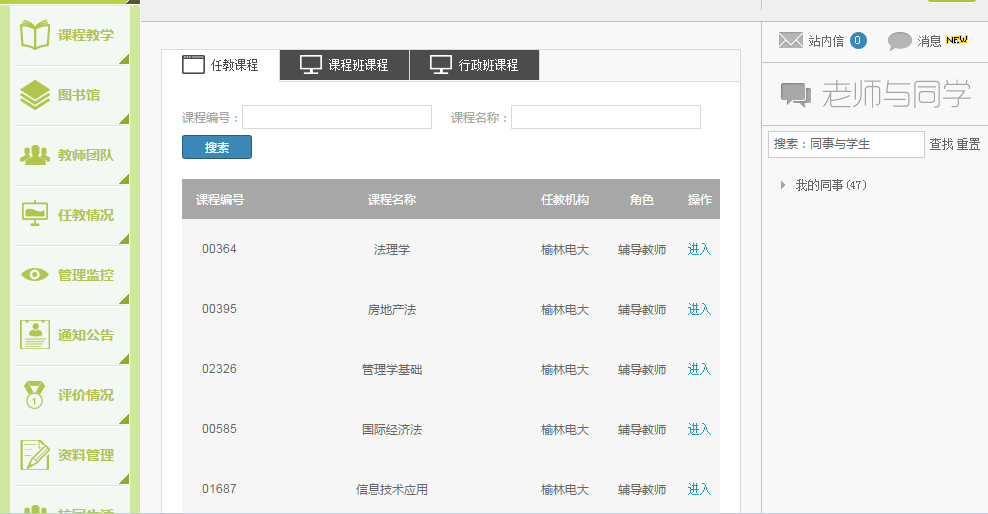 第四步：进入到课程学习主页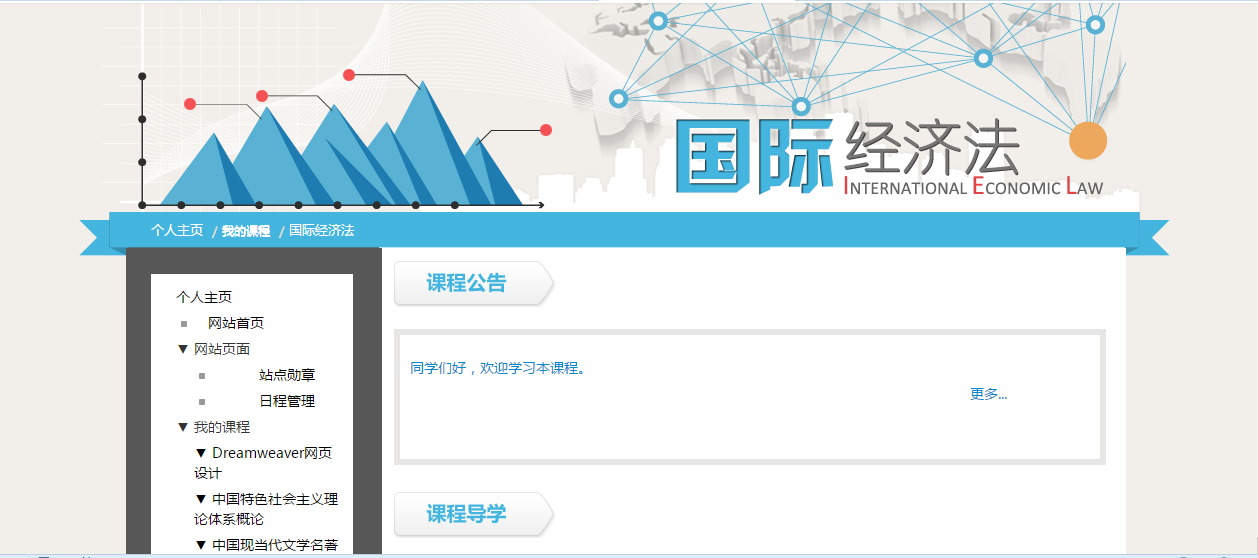 第五步：拉动滚动条到页面底部，点击交流讨论区进行发贴讨论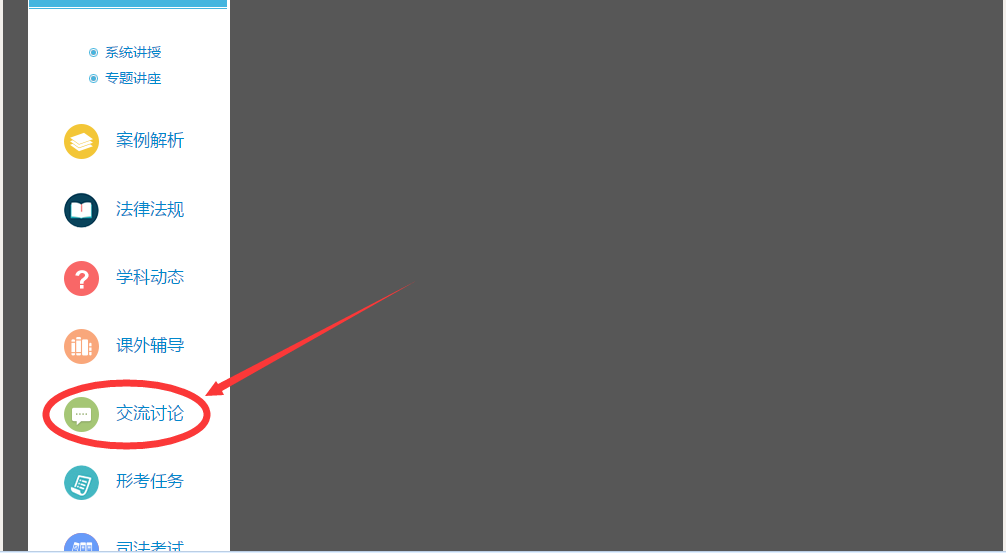 第六步：点击开启一个新话题开始发贴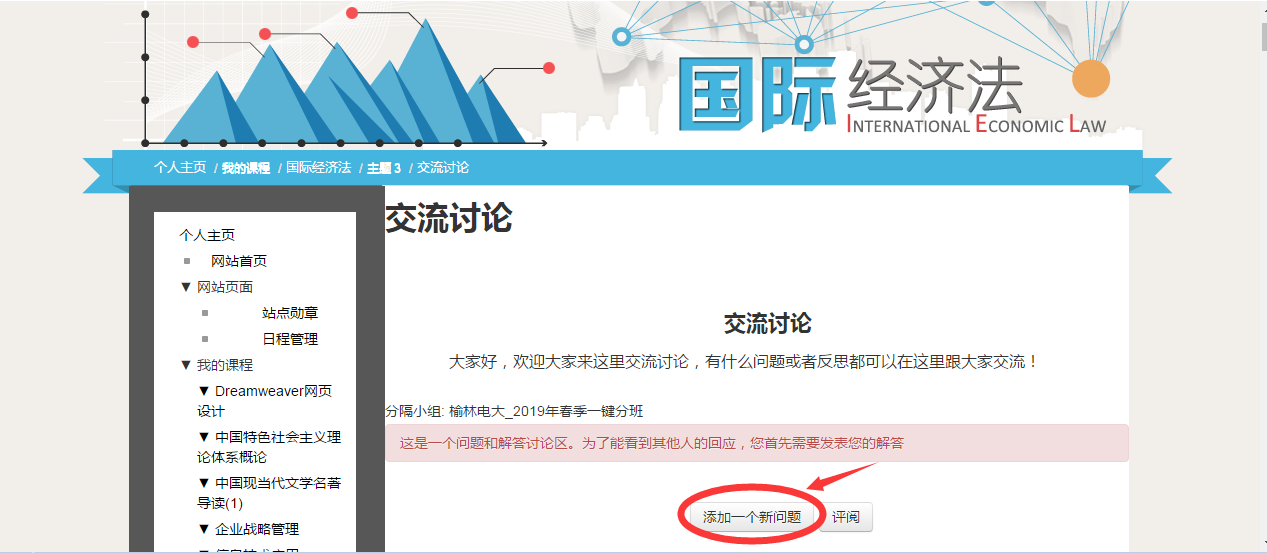 第七步：在文本框内输入想要问的问题，点击发贴。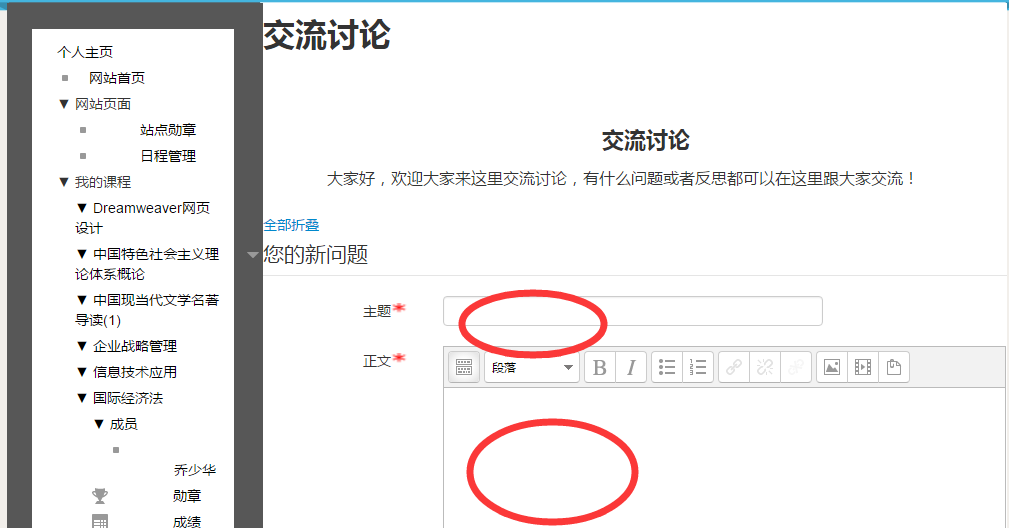 第八步：点击这里查看考核说明、课程大纲、教学方案、使用说明。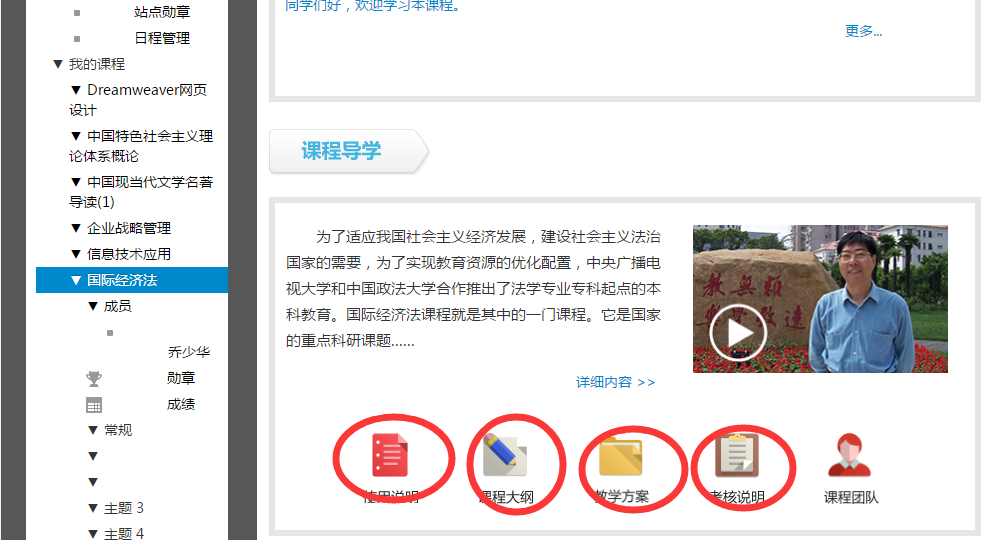 第九步：这里查看课程资源进行学习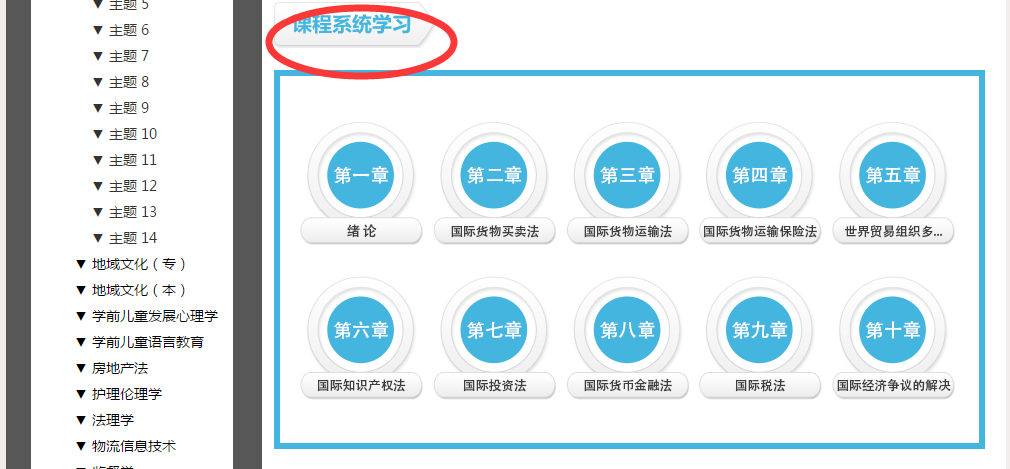 第十步：在这里完成作业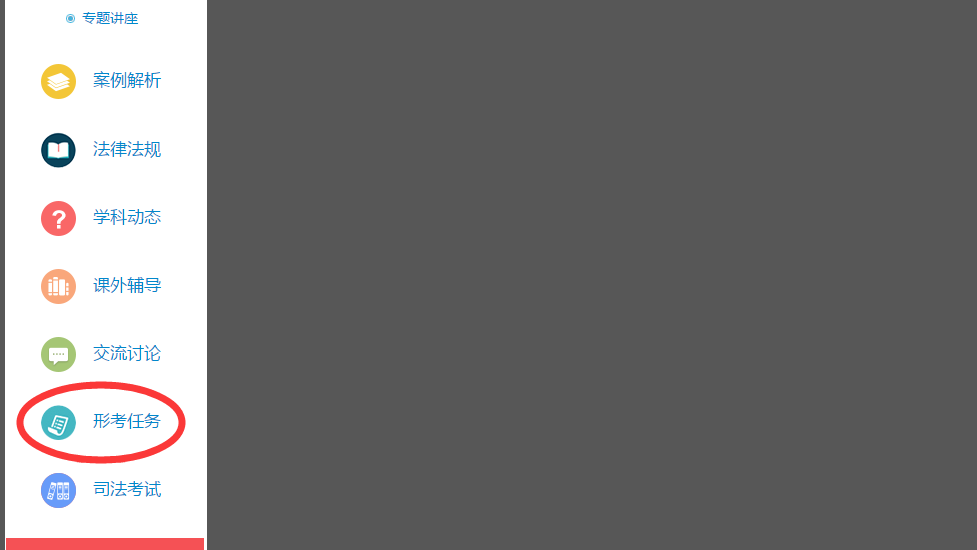 第十一步：点击这里开始做作业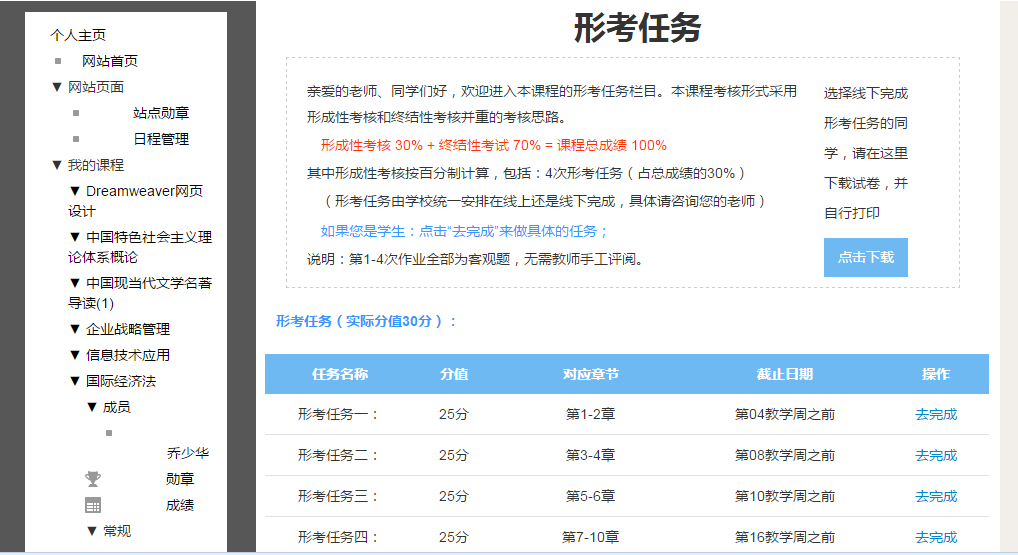 第十二步：现在开始答题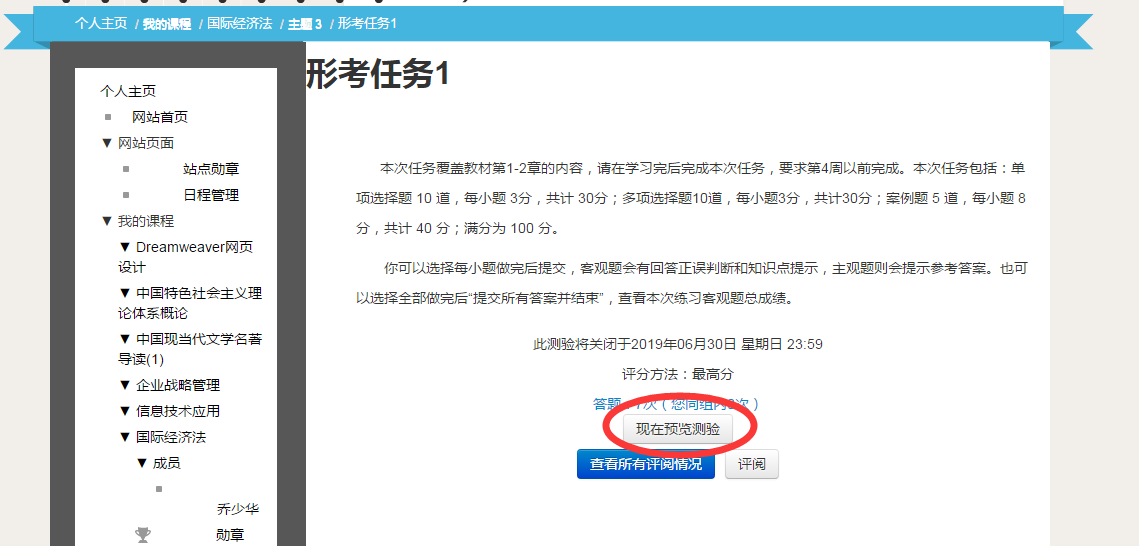 第十三步：所有题目完成后点击结束答题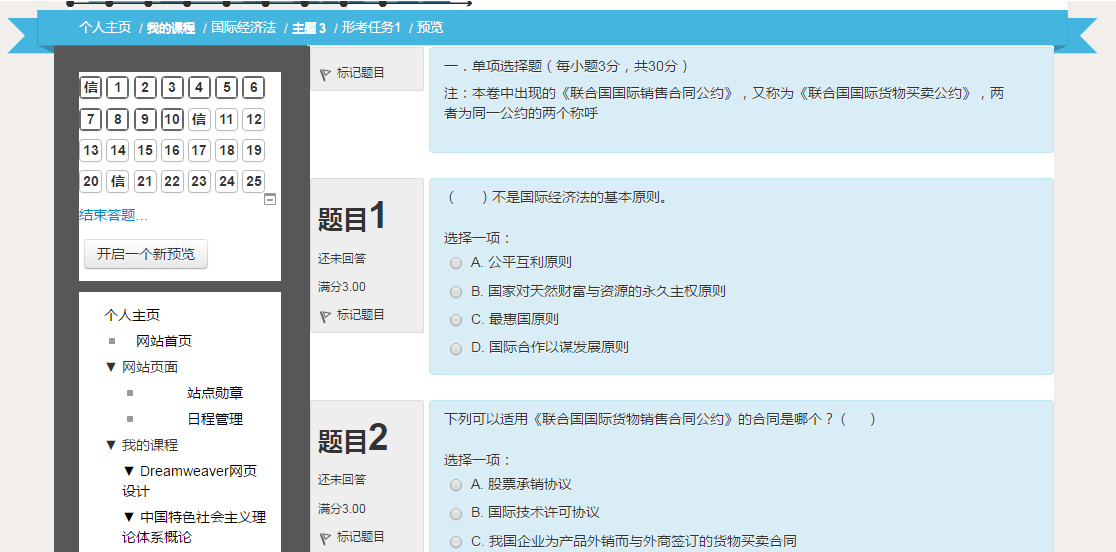 第十四步：最后一定要记住提交所有答案并结束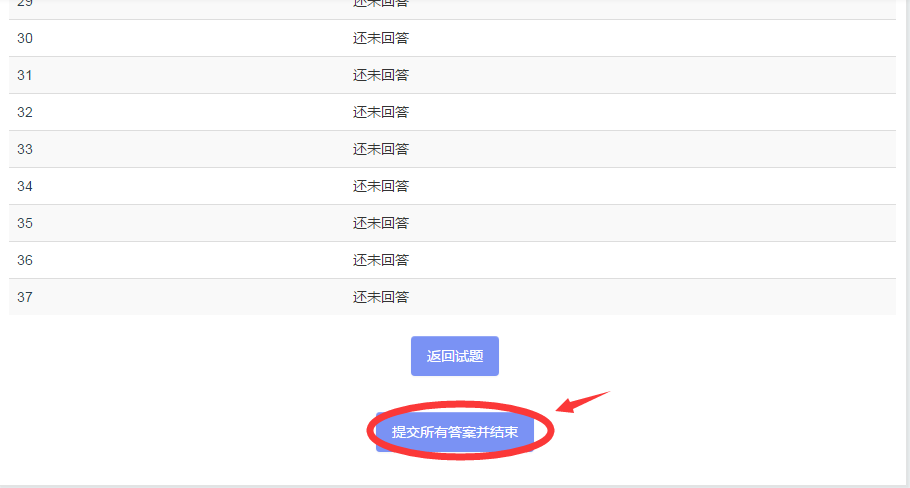 第十五步；依次完成四次作业，发贴十个以上，完成学习任务。